      ESCUELA NUESTRA SEÑORA DEL VALLE 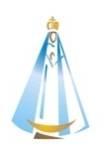 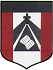 Queridos chicos y estimadas familias: ¡ Buena semana para todos ! Hoy terminamos la unidad 4 y comenzamos la unidad 5, donde trabajaremos diálogos breves para comprar ropa:Clothes  / Adjectives Numbers 1 to 1000How much is / are  ? ¡Felicitaciones por el esfuerzo que continúan realizando !Los saludo con cariño    Miss Marian ( recordar al enviar los trabajos escribir en el asunto: Nombre / grado / fecha del trabajo )                                                        5th  grade October 13th and 14th 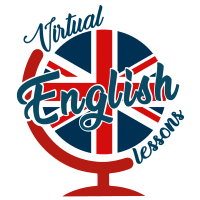 Hello children ! ____________________How are you today ? ________________Revision Countries: Play https://wordwall.net/resource/2017266/countriesRevision There is / are: Play https://wordwall.net/resource/617269/there-there-there-isnt-there-arentRevision: Look at the picture and complete using : 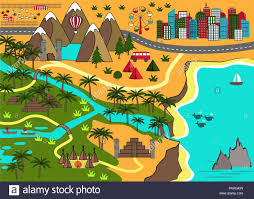 ____________ _______ some mountains.____________ _______ a bus.____________ _______ a volcano.____________ _______ any lions.____________ _______ four pyramids.Fill in the blanks using: 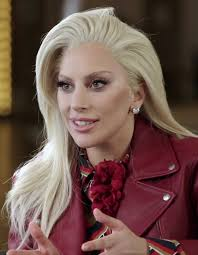 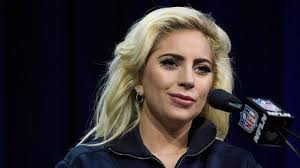 _________ name is Lady Gaga. She is a famous _____________.She is _____________ years old. She is  _____________.She is from _______________.She has got  straight  ___________ hair and ___________ eyes.She is tall _____________ slim.She is _________________.She is ______________ and kind.She is very good at _______________.She likes _______________.She ______________ up at half past six every day. Numbers 1 to 100: Watch  https://drive.google.com/file/d/1L-UsKqyst1JM5TagHY7FRE7fnAn3FKVf/view?usp=sharingNumbers 1 to 100 : Read 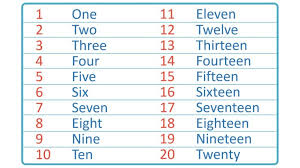 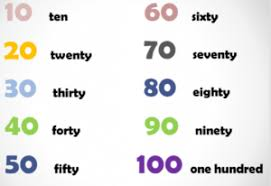 Examples : 23 Twenty-three    96 Ninety-six                             58 Fifty- eight        41 Forty-oneNumbers 10 to 100:Play   https://es.educaplay.com/recursos-educativos/6485416-counting_by_tens.html This/ That / These / Those Watch https://youtu.be/TkpSsdQCaKY Watch https://www.loom.com/share/43e8c5eef24e4426abefb2f5ccbb7904Clothes and accessories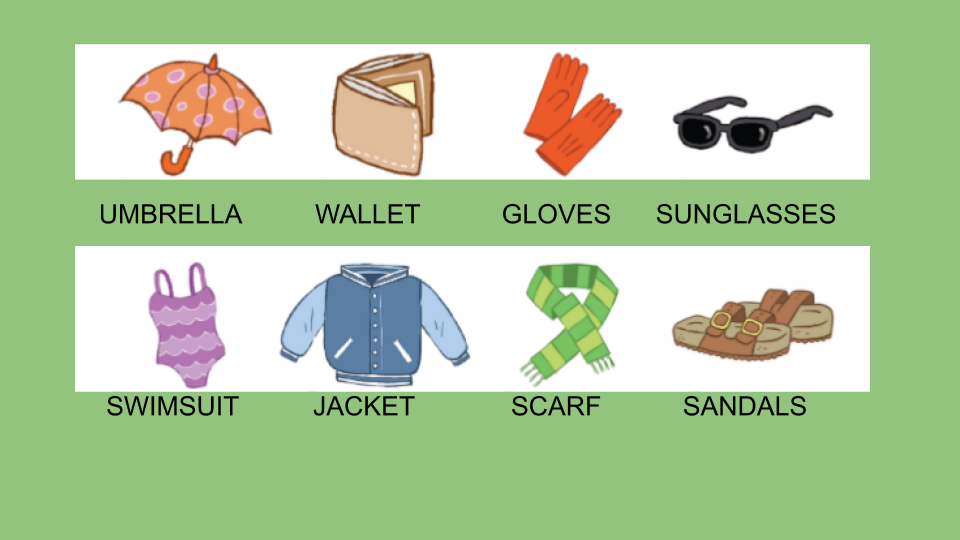 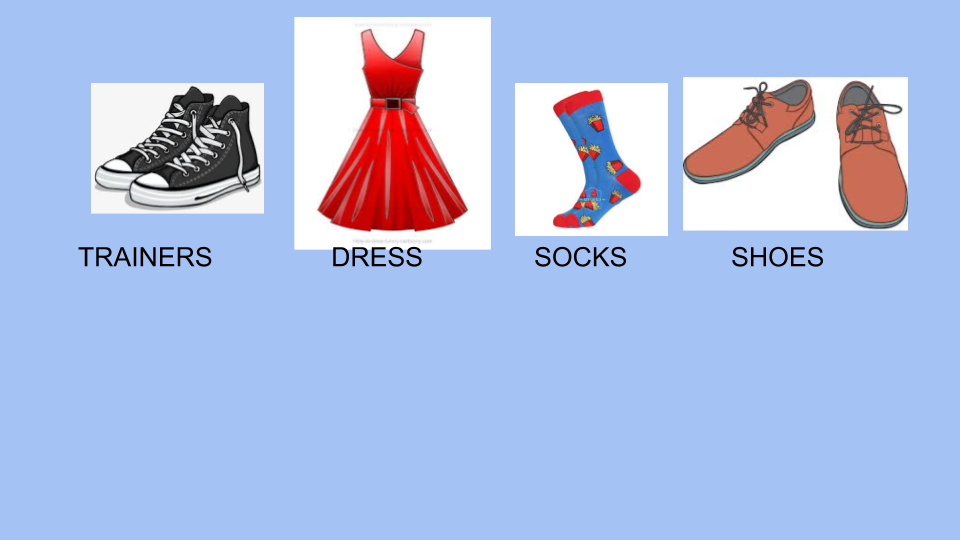 Watchhttps://docs.google.com/presentation/d/1OAthWMvjyFU9_KmOt4OC9s48DV7vb9NpqOTdatdlbAY/edit?usp=sharingPupil’s book page 40   / activity book page 36Check your answers https://docs.google.com/presentation/d/17jE7jTfv610phA-54Kst--0n7OtELC5ytaqDRS6bkmM/edit?usp=sharing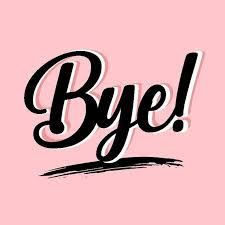 Miss Marian       There is     /      There isn’t     /    There are    / There aren’t sushi / beautiful / Her /  green /  gets / young /  and /  singing / The USA /  thirty four  / blonde /  singer / clever 